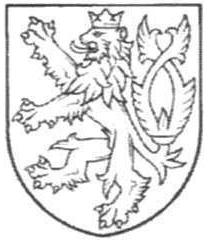 INTERNÍ PROTIKORUPČNÍ PROGRAM NEJVYŠŠÍHO SPRÁVNÍHO SOUDU Ze dne 30. června 2020 Obsah PREAMBULE 	3 Cíle interního protikorupčního programu 	.4 Obecná opatření interního protikorupčního programu 	5 	2.1. 	Základní opatření společná pro všechny oblasti 	5 	2.2. 	Opatření v oblasti zadávání veřejných zakázek. 	5 	2.3. 	Opatření v oblasti hospodaření s majetkem státu 	5 	2.4. 	Opatření v oblasti správního řízení a rozhodovací pravomoci ............................................6 	2.5. 	Opatření v oblasti kontrolní 	6 	2.6. 	Opatření v oblasti řídící 	6 	2.7. 	Opatření v oblasti personální 	7 	2.8. 	Opatření v oblasti vzdělávání 	7 	2. 9. 	Opatření v oblasti legislativní činnosti 	7                       2.10.     Opatření v oblasti výkonu soudní moci 	7 	B. HLAVNÍ ZÁSADY A ÚKOLY INTERNÍHO PROTIKORUPČNÍHO PROGRAMU 	8 	OBECNĚ 	8 	1. VYTVÁŘENÍ A POSILOVÁNÍ PROTIKORUPČNÍHO KLIMATU 	8 	1.1 	Propagace protikorupčního postoje vedoucími pracovníky 	8 	Úkol: 1.1.1 Zajištění propagace protikorupčního postoje 	8 	1.2 	Zásady chování zaměstnanců a soudců ve vztahu k veřejnosti 	9 	Úkol: 1.2.1 Podpora odpovědnosti a protikorupčního chování v instituci 	9 	1.3 	Vzdělávání soudců a zaměstnanců 	9 	Úkol: 1.3.1 Zajištění vzdělávání a informovanosti o protikorupční problematice 	9 	1.4 	Systém pro oznámení podezření na korupci 	9 Úkol: 1.4.1 Implementace systému umožňujícího oznámení při podezření na korupční 	jednání ......................	10 	1.5 	Ochrana oznamovatelů, soudců a zaměstnanců 	1O 	Úkol: 1.5.1 Zajištění ochrany oznamovatelů korupčního jednání 	1O 	2. TRANSPARENTNOST. 	11 	2.1 	Zveřejňování informací o veřejných prostředcích 	11 	Úkol: 2.1.1 Zveřejnění informací o veřejných prostředcích 	11 	2.2 	Zveřejňování informací o systému rozhodování 	12 	Úkol: 2.2.1 Zveřejnění informací o systému rozhodování 	12 ŘÍZENÍ KORUPČNÍCH RIZIK A MONITORING KONTROL 	13 	3.1 	Hodnocení korupčních rizik 	13 	Úkol: 3.1.1 Vyhodnocování korupčních rizik 	13 	3.2 	Monitoring kontrolních mechanismů odhalujících korupci 	13 	Úkol: 3.2.1 Monitoring kontrolních mechanismů odhalujících korupci 	13 POSTUPY PŘI PODEZŘENÍ NA KORUPCI A NÁSLEDNÁ OPATŘENÍ 	14 	4.1 	Postupy při prošetřování podezření na korupci 	14 	Úkol: 4.1.1 Nastavení postupů k prošetření podezření na korupci 	14 	4.2 	Následná opatření 	14 	Úkol: 4.2.1 Implementace opatření vedoucích k omezení opakování korupčního jednání 	14 	5. VYHODNOCOVÁNÍ INTERNÍHO PROTIKORUPČNÍHO PROGRAMU 	15 	5.1 	Zpráva o IPP 	15 	Úkol: 5.1.1 Tvorba zprávy a hodnocení IPP 	15 	5.2 	Aktualizace IPP 	15 	Úkol: 5.2.1 Zodpovědnost za aktualizaci IPP 	15 	C. METODA HODNOCENÍ KORUPČNÍCH RIZIK 	16 A. PREAMBULE Interní protikorupční program Nejvyššího správního soudu (dále také „IPP NSS'') je dokument vycházející z Vládní koncepce boje s korupcí na léta 2018 až 2022 ve znění Usnesení vlády České republiky ze dne 27. června 2018 č. 445, usnesení vlády České republiky ze dne 15. prosince 2014 č. 1057, usnesení vlády ze dne 21. prosince 2015 č. 1077 k aktualizaci Rámcového resortního interního protikorupčního programu a usnesení vlády ze dne 4. června 2014 č. 418, jímž byl schválen dokument s názvem Základní směry boje s korupcí na vládní úrovni, a reflektuje rovněž platné mezinárodní závazky České republiky, a dále z Resortního interního protikorupčního programu Ministerstva spravedlnosti ze dne 12. dubna 2016 č.j.: 13/2015-OK-OFK/117 a Instrukce MSp, č.j. MSP-3/2018-OK-OFK/44, ze dne 30. června 2018, kterou se stanoví postup při aktualizaci Resortního interního protikorupčního programu MSp, ve znění Instrukce č. 2/2018. K propagaci protikorupční tématiky s celostátním dopadem slouží webové stránky www.korupce.cz, jejímž gestorem je Oddělení boje s korupcí Úřadu vlády ČR. Prostřednictvím této webové stránky jsou zaměstnancům i veřejnosti k dispozici protikorupční materiály a další relevantní informace s problematikou protikorupční politiky související. 1. Cíle interního protikorupčního programu Obecným cílem IPP Nejvyššího správního soudu je průběžně přijímanými opatřeními vnášet do kontrolního a řídicího systému takové prvky, které již svým charakterem (např. vícestupňovým schvalováním, kolektivním rozhodováním, zveřejňováním výsledků rozhodovacího řízení) v maximální možné míře brání vzniku možného korupčního prostředí. Hlavním cílem je poté vymezit v jednotlivých úsecích Nejvyššího správního soudu oblasti s možným korupčním potencionálem, identifikovat v nich klíčová korupční rizika a po zhodnocení relevantních kontrolních a řídících mechanismů z hlediska adekvátnosti jejich nastavení v interních dokumentech formou implementace nápravných opatření tyto mechanismy posílit. Plněním uvedených úkolu interního protikorupčního programu jsou pověřeni a za jejich řádné splnění odpovídají vedoucí pracovníci soudu v hierarchii dle organizační struktury Nejvyššího správního soudu. 2. Obecná opatření interního protikorupčního programu Ke snížení rizika výskytu korupce u Nejvyššího správního soudu obecně přispívají opatření, spočívající v zesílené vnitřní kontrole dodržování právních (interních) předpisů, které lze rozdělit do následujících oblastí: 2.1. Základní opatření společná pro všechny oblasti Důsledné dodržování právních norem, maximální zprůhlednění všech činností, při kterých může ke korupčnímu jednání docházet, vícestupňové rozhodování a udržování účinného vnitřního kontrolního systému, pořizování a archivace zápisů ze všech uskutečněných jednání, které se přímo týkají rozhodování nebo postupu v níže uvedených oblastech. 2.2. Opatření v oblasti zadávání veřejných zakázek Důsledný postup podle ustanovení zákona č. 134/2016 Sb., o zadávání veřejných zakázek,  v platném znění, s velkým důrazem na základní zásady zadávání veřejných zakázek, důsledný postup podle Instrukce Ministerstva spravedlnosti č. 4/2017 ze dne 25.10.2017, č. j.: MSP-89/2017-OPR-Z a Instrukce Ministerstva spravedlnosti č. 6/2018 ze dne 4.12.2018, č. j.: MSP-55/2018-OPR-Z o zadávání veřejných zakázek v resortu Ministerstva spravedlnosti, v platném znění, trvalé využívání monitorovacího a kontrolního systému procesu zadávání veřejných zakázek, zajištění vzdělávání vedoucích a zaměstnanců v oblasti veřejných zakázek, sestavování výběrových komisí tak (např. formou rotací zaměstnanců), aby byla možnost korupčního jednání minimalizována, vyhodnocování aktuálních nabídek před výběrem a rozhodnutím o dodavateli nebo zhotoviteli, zajištění dodržování cenových relací v čase a místě obvyklých (např. průzkumem trhu apod.), řádná kontrola plnění závazků vyplývajících z uzavřených smluv a uplatňování práv plynoucích ze smluvních vztahů k ochraně zájmů příslušného soudu. 2.3. Opatření v oblasti hospodaření s majetkem státu Důsledný postup dle ustanovení zákona č. 219 /2000 Sb., o majetku České republiky a jejím vystupování v právních vztazích, ve znění pozdějších předpisů Důsledný postup dle Instrukce Ministerstva spravedlnosti ze dne 14.8.2017, č.j. MSP- 87 /2017-OPR-M, o způsobech a podmínkách hospodaření s majetkem státu Zamezení přebírání nedokončených nebo nerealizovaných prací, služeb nebo dodávek především výkonem důsledné kontroly ze strany ředitele správy, vedoucích oddělení a hlavního účetního před poskytnutím platby dodavateli, zamezení nedůvodného poskytování záloh (plateb předem) dodavatelům především výkonem důsledné kontroly ze strany ředitele správy a hlavního účetního, dohled nad tím, aby zálohy byly poskytovány pouze v souladu s příslušnými smluvními a zákonnými ustanoveními, při uzavírání nájemních smluv dbát na to, aby cena nájmu byla sjednána ve výši v místě a čase obvyklém. 2.4. Opatření v oblasti správního řízení a rozhodovací pravomoci Postupovat jednoznačně dle platného správního řádu a zákona o svobodném přístupu k informacím, zajistit několikastupňový kontrolní mechanismus při rozhodování v pozici správního orgánu, důslednou průběžnou kontrolu a možnost vyloučení z důvodů podjatosti, dodržovat pravidla pro kontakt s účastníky řízení dle zákonných předpisů. 2.5. Opatření v oblasti kontrolní Provádět namátkové kontrolní činnosti, zavést účinný a důsledný systém kontroly výkonu činnosti úseků, kanceláří a      zaměstnanců, v průběhu kontroly spolupracovat s věcně příslušnými úseky, souhrnná hodnocení předkládat na poradách vedení, ke kontrolním zjištěním přijímat adekvátní nápravná opatření a provádět kontrolu jejich realizace, úplnosti a účinnosti. 2.6. Opatření v oblasti řídící Vytvářet předpoklady pro soulad platového ohodnocení zaměstnance se stanovenými povinnostmi a odpovědnostmi tak, aby jakákoliv možnost ke zneužívání svěřených pravomocí byla pro něj aktuálně i perspektivně zjevně nevýhodná, důsledně dbát, aby vedoucí zaměstnanci a zaměstnanci pověření výkonem kontroly po      linii řízení měli své povinnosti zapracovány v popisu pracovní činnosti. nekompromisně řešit všechny náznaky a zjištěné případy korupčního jednání, důsledně kontrolovat rizikové činnosti a pravidelně je vyhodnocovat, v případě pochybení nebo selhání zaměstnance seznámit ostatní zaměstnance na pracovních poradách s případem a s opatřeními, která byla přijata, za porušení povinností stanovených právním předpisem nebo interním aktem řízení uplatňovat vůči zaměstnancům příslušné sankce. 2.7. Opatření v oblasti personální Zabezpečit objektivnost procesu přijímání nových zaměstnanců, pro eliminaci obsazování vedoucích funkcí z řad příbuzných (ev. přátel) obsazovat vedoucí funkce zásadně na základě řádného výběrového řízení, vyhledávat uchazeče, kteří mají a pravděpodobně si zachovají vysoký standard osobní etiky. 2.8. Opatření v oblasti vzdělávání Poskytovat novým zaměstnancům v rámci vstupního školení základní a zásadní informace z hlediska boje proti korupci, umožnit zaměstnancům v průběhu jejich pracovní kariéry absolvování adekvátní odborné přípravy, která by měla zahrnovat i problematiku etiky a bezúhonnosti. 2.9. Opatření v oblasti legislativní činnosti Při přípravě a posuzování interních aktů řízení nebo jejich novelizaci analyzovat a vyhodnocovat v nich možné zdroje protikorupčního jednání a usilovat o jejich eliminaci. 2.10. Opatření v oblasti výkonu soudní moci Důsledné dodržování závazných právních předpisů při výkonu rozhodovací činnosti        soudu, a to zejména: zákona č. 6/2002 Sb., o soudech, soudcích, přísedících a státní správě soudů, zákona č. 150/2002 Sb., soudní řád správní, kancelářského a spisového řádu Nejvyššího správního soudu, jednacího řádu Nejvyššího správního soudu, důsledné dodržování pravidel přidělování práce a věcí dle Rozvrhu práce, dodržování pravidel pro kontakt s procesními stranami řízení, dodržování pravidel při sdělování informací účastníkům řízení a veřejnosti, dodržovat a dbát o nezávislost rozhodovací činnosti soudců, vytvářet vhodné prostředí se zdravou atmosférou, ve které by byla případná korupce snadno identifikovatelná. B. HLAVNÍ ZÁSADY A PROTIKORUPČNÍHO PROGRAMU OBECNĚ ÚKOLY INTERNÍHO Nejvyšší správní soud od svého vzniku prosazuje jak ve vnitřních strukturách, tak i v přístupu k veřejnosti otevřenost, rychlost a zákonnost při rozhodování ve všech oblastech činnosti a také účelné, hospodárné a efektivní nakládání s veřejnými prostředky a jinými zdroji. Za svoje úsilí byl již v minulosti veřejností oceněn např. od obecně prospěšné společnosti Otevřená společnost, o.p.s., kdy získal několik cen „Otevřeno" pro státní instituce. Důvěryhodnost instituce potvrzuje i přístup zákonodárce, který Nejvyšší správní soud pověřil vedením kárné agendy ve věcech soudců, státních zástupců a exekutorů. Proto, aby si Nejvyšší správní soud udržel vysoký stupeň morálního kreditu, věnuje velkou pozornost níže uvedeným hlavním zásadám a úkolům interního protikorupčního programu: 1. VYTVÁŘENÍ A POSILOVÁNÍ PROTIKORUPČNÍHO KLIMATU Prostředím, v němž je odmítáno korupční jednání a je zdůrazňována ochrana majetku státu (soudu) je jedním ze základních pilířů interního protikorupčního programu. Hlavními nástroji pro budování takového prostředí jsou osvěta, posilování morální integrity zaměstnanců, aktivní propagace etických zásad a nastavení důvěryhodného mechanismu pro oznámení podezření na korupční jednání. Cílem níže uvedených zásad je tak především snižovat motivaci soudců a zaměstnanců ke korupci a zvyšovat pravděpodobnost jejího odhalení. 1.1 Propagace protikorupčního postoje vedoucími pracovníky Hlavním úkolem je rozšíření základních povinností každého vedoucího zaměstnance o prosazování protikorupčního postoje. Protikorupčním postojem se vedle vlastní bezúhonnosti rozumí zejména dodržování právních předpisů, zdůrazňování důležitosti existence a dodržování Zásad chování zaměstnanců a soudců ve vztahu k veřejnosti dle 1.2 při výkonu práce, propagace jednání odmítajícího korupci a důraz na prošetřování podezření a na vyvození adekvátních disciplinárních a jiných opatření v případě prokázání prošetřovaných skutečností. K naplnění tohoto cíle je nutné aktivní vystupování a účast vedoucích zaměstnanců na školících akcích zaměřených na protikorupční tématiku. Informování zaměstnanců o konkrétních případech z praxe soudu vč. jejich řešení a důsledků. Způsob realizace: Aktivní vystupování a účast vybraných zaměstnanců na školících akcích zaměřených na protikorupční tématiku. Informování zaměstnanců o konkrétních příkladech z praxe soudu, včetně jejich řešení a důsledkůÚkol: 1.1.1 Zajištění propagace protikorupčního postoje 	Odpovědnost: 	všichni vedoucí zaměstnanci v rozsahu své kompetence 	Termín: 	průběžně 	Termín hodnocení: 	k 31. 12. 2021 jako podklad pro zprávu o hodnocení 1.2 Zásady chování zaměstnanců a soudců ve vztahu k veřejnosti Zaměstnanci a soudci dbají na to, aby jejich rozhodování bylo objektivní, nestranné a přijaté řešení bylo vždy v souladu s veřejným zájmem, resp. právními a vnitřními předpisy Nejvyššího správního soudu. Zdrží se při výkonu práce všeho, co by mohlo ohrozit důvěru v nestrannost jejich rozhodování. Zároveň nepřijímají žádné pozornosti, dary, úsluhy ani žádná jiná zvýhodnění, která by mohla ovlivnit jeho rozhodování, narušit profesionální přístup k věci, nebo která by bylo možno považovat za odměnu za práci, popřípadě jakýmkoli jiným způsobem připustit ovlivnění plnění jemu svěřených úkolů. Zaměstnanci a soudci Nejvyššího správního soudu se vyhýbají takovým činnostem, chování a jednání, které by mohlo snížit důvěryhodnost Nejvyššího správního soudu v očích veřejnosti nebo které by mohlo zavdat příčinu k různým formám nátlaku nebo vydírání zaměstnance nebo soudce ze strany jiných osob. Zaměstnanci a soudci využívají a spravují finančních zdroje, zařízení a služby, které jim byly svěřeny, a aktivně brání podvodnému a korupčnímu jednání. Zároveň v případě zjištění jakékoliv formy nátlaku na konání v rozporu s právními předpisy anebo interními předpisy Nejvyššího správního soudu, oznámí tuto skutečnost svému přímému nadřízenému vedoucímu pracovníku, nebo, jde-li o podezření ze spáchání trestného činu, orgánům činným v trestním řízení. Způsob realizace: Pouhé právní a vnitřní předpisy nejsou dostačující. Správně implementované právní a vnitřní předpisy soudci a zaměstnanci znají, rozumí jim a respektují je. Proto je třeba zajistit jednoduchou dostupnost pro všechny soudce a zaměstnance na intranetových stránkách soudu. U soudu musí být zároveň nastaveny kontrolní mechanismy, ověřující jejich dodržování. Porušení těchto předpisů musí být zároveň porušením povinností, vyplývajících z vnitřních předpisů organizace.Úkol: 1.2.1 Podpora odpovědnosti a protikorupčního chování v instituci 	Odpovědnost: 	všichni vedoucí zaměstnanci v rozsahu své kompetence 	Termín: 	průběžně 	Termín hodnocení: 	k 31. 12. 2021 jako podklad pro zprávu o hodnocení 1.3 Vzdělávání soudců a zaměstnanců Hlavním úkolem je zajistit vstupní a následně pravidelná školení soudců a zaměstnanců na všech úrovních. Vzdělávání soudců a zaměstnanců v protikorupční problematice musí být orientováno na význam ochrany majetku státu, na zvyšování schopnosti rozpoznat korupci, na zvyšování povědomí o ochraně soudců a zaměstnanců, kteří oznámili podezření na korupci, na postupy vedení soudu v případě potvrzení korupčního jednání. Posilovat účinnost a snižovat riziko formálnosti protikorupčního vzdělávání lze mimo jiné i tím, Že vzdělávací akce jsou organizovány pro jednotlivé úseky (oddělení) dané organizačním uspořádáním příslušného soudu (školicí akce se účastní celý úsek či oddělení včetně vedoucích zaměstnanců). Téma školení či semináře je voleno a zpracováno tak, aby odráželo činnost a zaměření účastníků, s případným uváděním zobecněných případů korupčního jednání. Způsob realizace: Posilovat účinnost a snižovat riziko formálnosti protikorupčního vzdělávání lze mimo jiné i tím, že vzdělávací akce jsou organizovány pro jednotlivé úseky (oddělení) dané organizačním uspořádáním příslušného soudu. Organizací, zodpovědnou za rezortní vzdělávání je Justiční akademie v Kroměříži.Úkol: 1.3.1 Zajištění vzdělávání a informovanosti o protikorupční problematice 	Odpovědnost: 	vedoucí personálního oddělení 	Termín: 	průběžně 	Termín hodnocení: 	k 31. 12. 2021 jako podklad pro zprávu o hodnocení 1.4 Systém pro oznámení podezření na korupci Zavedení systému umožňujícího oznámení při podezření na korupci ze strany soudců, zaměstnanců či třetích stran (např. účastníci řízení, advokáti, insolvenční správci, obchodní nebo smluvní partneři, dodavatelé služeb apod.). Správně vytvořený systém pro oznamování podezření na korupci poskytuje soudcům a zaměstnancům odpovídající prostor či prostředky, jejichž použití má důvěru soudců i zaměstnanců. Řádně prošetřeno musí být i anonymní oznámení týkající se korupčního jednání. Vytvořený systém je nezbytné aktivně ze strany vedení soudu a všech vedoucích zaměstnanců propagovat. Systém pro prověřování podezření na korupci je zpravidla dvoustupňový: úvodní posouzení relevance oznámené informace a prověření oznámených informací. Oznámení při podezření na korupci lze provést prostřednictvím protikorupční linky Nejvyššího správního soudu. Pro přijímání oznámení se využívá všech komunikačních kanálů, snadno dostupných, s ochranou důvěrnosti a totožnosti oznamovatele, s možností přijímat i anonymní oznámení, a to především skrze protikorupční linku 542 532 568 a na e-mailové adrese: protikorupcnilinka@nssoud.cz. O přijatých oznámeních a záznamech o telefonních hovorech se vede spis. Způsob realizace: Důvěryhodné systémy pro oznamování mají procesně i pozičně rozpracovány závazné postupy pro nakládání s oznámenými skutečnostmi. Soudci a zaměstnanci vytvořený systém znají, důvěřují mu a oznamují jeho prostřednictvím podezření na korupci, zejména za účelem ochrany majetku státu.Úkol: 1.4.1 Implementace systému umožňujícího oznámení při podezření na korupční jednání 	Odpovědnost: 	vedoucí kanceláře předsedy soudu 
Termín: Termín hodnocení: průběžně k 31.12.2021 jako podklad pro zprávu o hodnocení 1.5 Ochrana oznamovatelů, soudců a zaměstnanců Nastavení postupů a pravidel, které zajistí podporu a ochranu osobám v dobré víře upozorňujícím na možné korupční jednání. Součástí ochrany oznamovatelů je systém nestranného posuzování jakéhokoli jednání vůči soudci nebo zaměstnanci, které lze považovat za hrozbu, diskriminaci nebo represi za to, že podal oznámení o podezření na uskutečnění korupčního jednání. Nastavené ochranné postupy a pravidla musí obsahovat i ochranu soudců a zaměstnanců, u kterých se v rámci posouzení oznámení možného korupčního jednání neprokáže pochybení. Způsob realizace: Vedení soudu jasně deklaruje ochranu oznamovatelů, soudců a zaměstnanců. K tomuto účelu je možné zřídit Etickou komisi, která provádí nestranná posouzení hrozeb, projevů diskriminace či represe uplatňovaných na oznamovateli korupce.Úkol: 1.5.1 Zajištění ochrany oznamovatelů korupčního jednání 	Odpovědnost: 	vedoucí kanceláře předsedy soudu 	Termín: 	průběžně 	Termín hodnocení: 	k 31. 12. 2021 jako podklad pro zprávu o hodnocení 2.TRANSPARENTNOST Transparentnost umožňuje veřejnou kontrolu hospodaření státu jak soudci a zaměstnanci, tak i veřejností. Zároveň zvyšuje pravděpodobnost odhalení korupce a tím odrazuje od korupčního jednání. Cílem níže uvedených zásad je tak odrazovat všechny potenciální pachatele korupce od korupčního jednání prostřednictvím zvyšování pravděpodobnosti odhalení. 2.1 Zveřejňování informací o veřejných prostředcích Transparentní postupy a zpřístupňování informací o nakládání s veřejnými prostředky soudcům, zaměstnancům a další veřejnosti, zveřejňování informací centrálně a ve formátu, který umožňuje jejich jednoduché zpracování. Zveřejňování informací musí být prováděno v souladu s platnou legislativou, v rozsahu daném vnitřním a resortním předpisem. V souvislosti s hospodařením či nakládáním s majetkem státu je u soudu uplatňována zásada, že všude tam, kde zákon připouští variantní splnění daného ustanovení, má soud vydán vnitřní předpis, podle něhož závazně postupuje. Takto zpracovaný systém vnitřních předpisů soudu vytváří základnu pro zveřejňování informací. Zveřejnění bude prováděno v rozsahu: Informace o rozpočtu - Informace o hospodaření s veřejnými prostředky jsou vkládány na portál státní pokladny (Rozpočtové a účetní informace z Integrovaného systému Státní pokladna) a na webové stránky NSS www.nssoud.cz Informace vztahující se k výběru dodavatelů, vč. veřejných zakázek - Upravuje instrukce Ministerstva spravedlnosti č. 6/ 2018, o zadávání veřejných zakázek v resortu Ministerstva spravedlnosti. Instrukce Ministerstva spravedlnosti č.j.: 135/ 2015-EO-R ze dne 22.4.2015, o postupu při financování programů reprodukce majetku v resortu Ministerstva spravedlnosti. Informace vztahující se k nakládání s majetkem soudu – Nemovitý majetek - CRAB (Centrální registr administrativních budov). Movitý majetek - Instrukce Ministerstva spravedlnosti č. j.: 326/2013-EO-SP ze dne 15. ledna 2014, o inventarizaci majetku a závazků, ve znění instrukce č. 10/2018 Ministerstva spravedlnosti ze dne 25. října 2018. č. j. MSP-75/2018-EO-SP, o inventarizaci majetku a závazků. Příloha k instrukci 326/ 2013- EO-SP - Přehled majetků určených k inventarizaci. Evidence majetku v IRES (Informační rozpočtový a ekonomicky systém pro organizační složky státu). Informace o uskutečněných veřejných zakázkách vč. zakázek malého rozsahu -Profil zadavatele eGordion (verze Tenderarena). Zveřejňování se provádí v souladu se zákonem č. 134/2016 Sb., o zadávání veřejných zakázek a Instrukce Ministerstva spravedlnosti č. 6/2018 o zadávání veřejných zakázek v resortu Ministerstva spravedlnosti, v platném znění. Uzavřené smlouvy, vč. dodatků. Uveřejňování v souladu se zákonem č. 134/ 2016 Sb., o zadávání         veřejných zakázek. OPEN DATA na stránkách www.justice.cz. a v registru smluv dle zákona č. 340/ 2015       Sb. [177 zákon ze dne 18. června 2019, kterým se mění zákon č. 340/2015 Sb., o zvláštních podmínkách         účinnosti některých smluv, uveřejňování těchto smluv a o registru smluv (zákon o registru smluv),      ve znění pozdějších předpisů].Způsob realizace: V souvislosti s hospodařením či nakládáním s majetkem státu je u soudu uplatňována zásada, že všude tam, kde zákon připouští variantní splnění daného ustanovení, má soud vydán vnitřní předpis, podle něhož závazně postupuje. Takto zpracovaný systém vnitřních předpisů soudu vytváří základnu pro zveřejňování informací.Úkol: 2.1.1 Zveřejnění informací o veřejných prostředcích 	Odpovědnost: 	ředitel správy soudu 
Součinnost: všichni vedoucí zaměstnanci v rozsahu své kompetence Termín: Termín hodnocení: průběžně k 31. 12. 2021 jako podklad pro zprávu o hodnocení 2.2 Zveřejňování informací o systému rozhodování Transparentní aktivní zpřístupňování informací o struktuře a kompetencích při rozhodování soudů soudcům, zaměstnancům a veřejnosti. Zveřejňování informací musí být prováděno v souladu s platnou legislativou, v rozsahu daném resortními a vnitřními předpisy. Zveřejnění bude provedeno zejména v rozsahu: organizační struktura Nejvyššího správního soudu, rozvrh práce, zveřejňované informace podle dotčených ustanovení zákona c. 106/1999 Sb., o svobodném přístupu k informacím, úřední deska soudu (listinná, elektronická). Informace o struktuře organizace jsou dostupné pro zaměstnance i pro veřejnost na internetových stránkách www.nssoud.cz. Způsob realizace: Soudy zveřejňují povinně informace způsobem umožňujícím vzdálený přístup podle § 5 odst. 1 zákona č. 1106/1999 Sb., o svobodném přístupu k informacím. Dále je zveřejňován Rozvrh práce pro příslušný rok a jeho změny a organizační struktura soudu.Úkol: 2.2.1 Zveřejnění informací o systému rozhodování 	Odpovědnost: 	ředitel soudních kanceláří tiskový mluvčí                                       vedoucí kanceláře předsedy soudu                                         vedoucí personálního oddělení Termín:                         průběžně Termín hodnocení:       k 31. 12. 2021 jako podklad pro zprávu o hodnocení3. ŘÍZENÍ KORUPČNÍCH RIZIK A MONITORING KONTROL Aktivní řízení korupčních rizik napomáhá identifikovat oblasti se zvýšeným korupčním potencionálem a prověřovat a posilovat existenci a funkčnost kontrolních mechanismů v těchto oblastech. Cílem níže uvedených zásad je nastavit účinné kontrolní mechanismy a zajistit efektivní odhalování korupčního jednání. 3.1 Hodnocení korupčních rizik Hodnocení korupčních rizik spočívá v pravidelném hodnocení jedenkrát ročně ve všech činnostech soudu, obsažených v mapě korupčních rizik, která je součástí IPP NSS, a v přijatých opatřeních k eliminaci korupčních rizik. Hodnocení korupčních rizik obsahuje: Identifikaci a analýzu korupčních rizik ve všech činnostech soudu, Aktualizace mapy korupčních rizik, Stanovení strategie řízení korupčních rizik, Přijetí opatření ke snížení pravděpodobnosti či dopadu korupčních rizik. Způsob realizace: V rámci hodnocení korupčních rizik lze v souvislosti se stanovováním strategie jejich řízení a s přijímáním opatření ke snížení jejich pravděpodobnosti či dopadu účinně využít zkušenosti a znalosti zaměstnanců jednotlivých úseků soudu.Úkol: 3.1.1 Vyhodnocování korupčních rizik 	Odpovědnost: 	všichni vedoucí zaměstnanci v rozsahu své kompetence 	Termín: 	průběžně 	Termín hodnocení: 	k 31.12.2021 jako podklad pro zprávu o hodnocení 3.2 Monitoring kontrolních mechanismů odhalujících korupci Pravidelné testování kontrolních mechanismů používaných k identifikaci a odhalování korupčních rizik z hlediska toho, jak jsou účinné pro zabránění či odhalení korupčního jednání; přijímání opatření posilujících tyto mechanismy. Při testování kontrolních mechanismů se Nejvyšší správní soud zaměřuje především na činnosti, v nichž je riziko korupce hodnoceno jako „Významné" (viz Katalog korupčních rizik) a dále postupují sestupně podle míry významnosti rizika. Způsob realizace: Prošetřování musí být zajištěno způsobem, aby jeho výsledek odrážel hodnocení provedené jak zaměstnanci realizujícími plnění určitých úkolů v příslušných rizikových činnostech, tak pověřenými zaměstnanci.Úkol: 3.2.1 Monitoring kontrolních mechanismů odhalujících korupci 	Odpovědnost: 	všichni vedoucí zaměstnanci v rozsahu své kompetence 	Termín: 	průběžně 	Termín hodnocení: 	k 31.12.2021 jako podklad pro zprávu o hodnocení 4. POSTUPY PŘI PODEZŘENÍ NA KORUPCI A NÁSLEDNÁ OPATŘENÍ Cílem těchto postupů je minimalizovat ztráty způsobené korupčním jednáním a zabránit opakování obdobného korupčního scénáře. Bezodkladná reakce při podezření na korupční jednání zvyšuje pravděpodobnost jeho úspěšného prověření. Důkladná analýza příčin vzniku korupčního jednání je pak zásadní pro posílení preventivních mechanismů, které sníží riziko opakovaného výskytu korupce. Hlavními nástroji jsou: 4.1 Postupy při prošetřování podezření na korupci Nastavení postupů vedoucích k bezodkladnému internímu prošetřování podezření na korupci a k minimalizaci vzniklé škody. Za řádné prošetření došlých oznámení i jiných informací odpovídá předseda soudu. Je-li oznámení relevantní, musí být provedena důkladná analýza příčin vzniku korupce, ověření rozsahu korupčního jednání a přijata účinná opatření k nápravě nedostatků. Způsob realizace: Postupy při prošetřování podezření na korupci vytvářejí celkový rámec spolu se systémem pro oznamování podezření na korupci. Rychlost a důkladnost postupu je zásadní pro zamezení případných ztrát nebo škod na majetku státu.Úkol: 4.1.1 Nastavení postupů k prošetření podezření na korupci Odpovědnost: 		vedoucí kanceláře předsedy soudu  Součinnost: 		všichni vedoucí zaměstnanci v rozsahu své kompetence průběžně Termín: 			průběžněTermín hodnocení: 	k 31. 12. 2021 jako podklad pro zprávu o hodnocení4.2 Následná opatření Implementace opatření, která omezí opakování korupčního jednání či zajistí jeho včasné odhalení v budoucnu. Součástí opatření je i nastavení postupu a odpovědnosti za rozhodování o disciplinárních opatřeních týkajících se účastníků korupčního jednání; disciplinární opatření musí mít za cíl zajištění ochrany majetku státu. Nápravná opatření se uskutečňují v podstatě ve čtyřech rovinách: disciplinární opatření, řešení vzniklých škod, úprava vnitřních procesů, zveřejňování informací a závěrů. Úkol: 4.2.1 Implementace opatření vedoucích k omezení opakování korupčního jednání5. VYHODNOCOVÁNÍ INTERNÍHO PROTIKORUPČNÍHO PROGRAMU5.1 Zpráva o IPP Nejvyšší správní soud zpracuje „Zprávu o plnění interního protikorupčního programu a přijatých nápravných opatřeních" (dále jen „Zpráva''). Zpráva obsahuje níže uvedené body: Implementace protikorupčních nástrojů a plán jejich nápravných opatření, Systém a rozsah školení, Katalog korupčních rizik, Počet identifikovaných podezření na korupci a výsledky jejich prověření, Výsledek hodnocení účinnosti celého interního protikorupčního programu. Způsob realizace: Hodnotící postupy jsou efektivní tehdy, jsou-li zpracovány jako závazné, se stanovenou konkrétní odpovědností. Musí být časově nastaveny tak, aby korespondovaly s termínem, kde je podle schválené strategie vlády v boji s korupcí stanoven termín pro pravidelné vyhodnocení interního protikorupčního programu, jeho aktualizaci a zveřejnění na internetových stránkách soudu.Úkol: 5.1.1 Tvorba zprávy a hodnocení lPP 	Odpovědnost: 	vedoucí kanceláře předsedy soudu 	Termín: 	průběžně 	Termín hodnocení: 	do 31. 3. 2022 5.2 Aktualizace IPP Nejvyšší správní soud aktualizuje IPP NSS, dle Instrukce MSp č. 2/2018 kterou se stanoví postup při aktualizaci Resortního interního protikorupčního programu MSp, a aktuální znění poté vyvěsí na webových stránkách. Úkol: 5.2.1 Zodpovědnost za aktualizaci IPP 	Odpovědnost: 	vedoucí kanceláře předsedy soudu 	Součinnost: 	všichni vedoucí zaměstnanci v rozsahu své kompetence, 	Termín hodnocení: 	do 30. 6. 2022 C. METODA HODNOCENÍ KORUPČNÍCH RIZIK Smyslem Katalogu korupčních rizik je identifikovat oblasti současného systému, ve kterých hrozí nebezpečí výskytu korupčního jednání a popsat korupční rizika v rámci pracovních činností zaměstnanců a soudců Nejvyššího správního soudu. Hodnocení viz Katalog korupčních rizik. Pravděpodobnost výskytu jevu (korupčního jednání) - (P) - je možnost vzniku události v budoucnu, tj. pravděpodobnost, že korupční jednání nastane. Míra dopadu jevu na chod soudu - (D) - dopad korupčního jednání může být přímý (př. výše úplatku, finanční ztráta soudu, zisk pro uplácejícího) nebo nepřímý (př. společenská škodlivost, reputační riziko- negativní medializace, nemateriální újma). Významnost korupčního rizika (V) - je dána součinem pravděpodobnosti výskytu jevu (P) a dopadu výskytu jevu (D). V = P * D Pravděpodobnost výskytu jevu (korupčního jednání) - (P)  Míra dopadu jevu na chod soudu- (D) Odpovědnost:všichni vedoucí zaměstnanci v rozsahu své kompetence,vedoucí personálního odděleníTermín: průběžněTermín hodnocení:k 31. 12. 2021 jako podklad pro zprávu o hodnoceníPravděpodobnost výskytu rizikaPopis5Téměř jistý4Pravděpodobný, častý3Možný, pravděpodobný2Možný, nepravděpodobný1Téměř vyloučený, výjimečnýStupeň závažnostiPopis5Devastující, soud není schopen plnit úkoly, které ukládá zákon a pro které byla zřízena, obrovské finanční ztráty 4Zásadní, selhání základních funkcí, velké finanční ztráty3Podstatný, opakující se výpadky, střední finanční ztráty2Málo podstatný, malé finanční ztráty1Prakticky žádný, bez vlivu, nevýznamné finanční ztráty